CAHIER DE GRAPHISME FICHE 8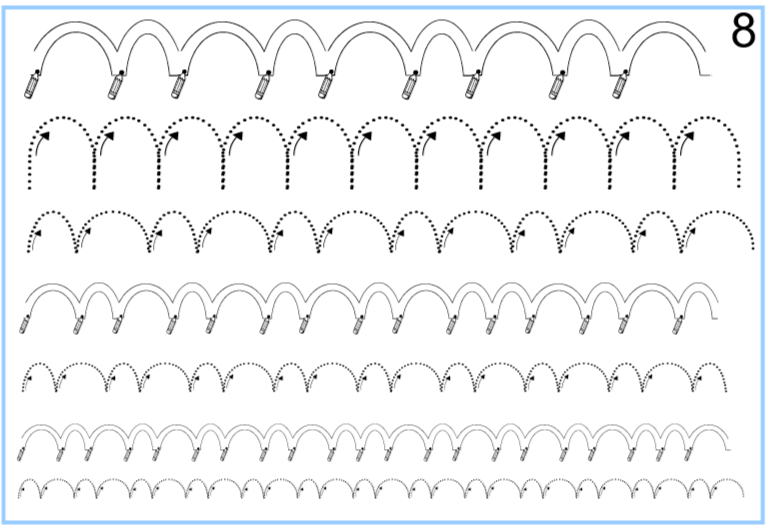 